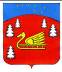 АДМИНИСТРАЦИЯМУНИЦИПАЛЬНОГО  ОБРАЗОВАНИЯКРАСНООЗЕРНОЕ СЕЛЬСКОЕ ПОСЕЛЕНИЕМУНИЦИПАЛЬНОГО ОБРАЗОВАНИЯ  ПРИОЗЕРСКИЙМУНИЦИПАЛЬНЫЙ РАЙОН ЛЕНИНГРАДСКОЙ ОБЛАСТИПОСТАНОВЛЕНИЕ  от 05 ноября  2013 г.                    №  122          В соответствии со статьей 33 Федерального закона Российской Федерации от 06 октября 2003 года № 131-ФЗ «Об общих принципах организации местного самоуправления в Российской Федерации», в рамках реализации мероприятий муниципальной программы «Обеспечение устойчивого функционирования и развития коммунальной инфраструктуры и повышение энергоэффективности в  муниципальном образовании Красноозерное сельское поселения на 2014-2016 годы», администрация муниципального образования Красноозерное сельское поселение  ПОСТАНОВЛЯЕТ:                             1. Утвердить  муниципальную программу «Обеспечение устойчивого функционирования и развития коммунальной инфраструктуры и повышение энергоэффективности в  муниципальном образовании Красноозерное сельское поселения на 2014-2016 годы» муниципального образования Красноозерное сельское поселение муниципального образования Приозерский муниципальный район Ленинградской области согласно Приложению 1.  2. Настоящее  постановление вступает в силу после его официального опубликования в газете «Красная Звезда». 3. Контроль за исполнением настоящего постановления оставляю за собой.         Глава  администрации                                   	                  Ю.Б.Заремский         МО Красноозерное сельское поселениеИсп. Е.А.Максимова,  67-525Разослано:дело-3,прокуратура-1,КФ-1,  КСО-1, газета «Красная звезда»-1Муниципальная программа«Обеспечение устойчивого функционирования и развития коммунальной инфраструктуры и повышение энергоэффективности в  муниципальном образовании Красноозерное сельское поселения на 2014-2016 годы»Ответственный исполнительЗаместитель главы администрации  муниципального образования Красноозерное сельское поселение муниципального образования Приозерский муниципальный район  Мишекина Светлана Ивановна, 67-516, e-mail: admkrasnooz@mail.ru   Общая характеристика сферы реализации муниципальной программы, в томчисле формулировки основных проблем в указанной сфере  Одним из приоритетов жилищной политики Красноозерное сельское поселение    является обеспечение комфортных условий проживания граждан и доступности коммунальных услуг для населения.    Деятельность организаций коммунального комплекса характеризуется низким качеством предоставления коммунальных услуг, неэффективным использованием природных ресурсов, загрязнением окружающей среды.    Инфраструктура водоснабжения и водоотведения на протяжении ряда лет недостаточно финансировалась, вследствие чего ее технический уровень значительно отстал от потребностей настоящего времени.    Неудовлетворительное техническое состояние водопроводных систем приводит к росту потерь воды. Изношенность объектов водоотведения негативно влияет на экологию территории муниципального образования.   Отмечается низкое качество питьевой воды. На качество питьевой воды значительное влияние оказывает состояние воды в источниках водоснабжения.    Поверхностные водные источники загрязнены, поскольку используются не только для забора воды, но и как приемники хозяйственно-бытовых, промышленных и ливневых стоков.     В целом, деятельность коммунального комплекса Красноозерное  сельское поселение характеризуется недостаточно качественным уровнем предоставления коммунальных услуг и требует повышения эффективности использования природных ресурсов, и как следствие, снижения уровня загрязнения окружающей среды.Причинами возникновения этих проблем являются: - высокий уровень износа объектов коммунальной инфраструктуры и их технологическая отсталость.Планово-предупредительный ремонт сетей и оборудования систем водоснабжения, коммунальной энергетики практически полностью уступил место аварийно-восстановительным работам. Это ведет к снижению надежности работы объектов коммунальной инфраструктуры, к увеличению затрат на их содержание и  снижению благоустроенности территорий.  Неэффективное использование природных ресурсов выражается в высоких потерях воды, тепловой и электрической энергии в процессе производства и транспортировки ресурсов до потребителей. Ветхое состояние водопроводных сетей и сетей канализации. Велики утечки и неучтенный расход воды при транспортировке в системах водоснабжения . Для повышения качества предоставления коммунальных услуг и эффективности использования природных ресурсов необходимо обеспечить масштабную реализацию проектов реконструкции и модернизации объектов коммунальной инфраструктуры.Реконструкция и модернизация объектов коммунальной инфраструктуры Красноозерное  сельское поселение позволит: - обеспечивать более комфортные условия проживания населения путем повышения надежности и качества предоставляемых коммунальных услуг; - снизить потребление энергетических ресурсов в результате снижения потерь в процессе производства  и доставки энергоресурсов потребителям; - обеспечивать рациональное использование природных ресурсов; - улучшить экологическое состояние территории Красноозерное  сельское поселение. В коммунальном комплексе необходимо активнее внедрять энергосберегающие технологии, позволяющие снижать расходы ресурсоснабжающих организаций на собственные нужды при обеспечении необходимого уровня и качества коммунальных услуг.В целом энергосбережение и повышение энергетической эффективности следует рассматривать как один из основных источников будущего экономического роста, который до настоящего времени был задействован не в полной мере.Решение проблемы энергосбережения и повышения энергетической эффективности носит долгосрочный характер, что обусловлено необходимостью как изменения системы отношений на рынках энергоносителей, так и замены и модернизации значительной части производственной, инженерной и социальной инфраструктуры и ее развития на новой технологической базе. Также, одним из важнейших факторов, влияющих на качество жизни, является газификация домовладений. Наличие газа позволит значительно снизить физические затраты граждан на отопление жилья, облегчит приготовление пищи, проведение санитарно-гигиенических мероприятий.        Прогноз развития сферы социальной и инженерной инфраструктурыУсилия органов самоуправления должны быть направлены на улучшение качества жизни населения на территории муниципального образования Красноозерное сельское поселение.Требуется переход к качественно новому уровню энергосбережения и повышения энергетической эффективности, комплексному развитию коммунальной инфраструктуры на территории муниципального образования. Реализация такого подхода предполагает: - выполнение мероприятий по модернизации систем водоснабжения и водоотведения;- обеспечение  бесперебойного водоснабжения высокого качества в достаточном количестве; -обеспечение экологической безопасности и комфортности проживания граждан;-устранение причин возникновения аварийных ситуаций, угрожающих жизнедеятельности человека,  -снижение уровня потерь питьевой воды;- увеличение доли населения потребляющего питьевую воду надлежащего качества;- компенсация части затрат при оказании услуг по тарифам  не обеспечивающим возмещение затрат.   Реализация муниципальной программы к 2016 году позволит повысить эффективность работы жилищно-коммунальной сферы в целом. Приоритеты органов местного самоуправления в сфере реализации муниципальной программы    Основной целью органов местного самоуправления в сфере реализации муниципальной программы является повышение качества жизни жителей муниципального образования  Красноозерное сельское поселение муниципального образования Приозерский муниципальный район Ленинградской области путем повышения эксплуатационной надежности и улучшения технического состояния объектов жилищно-коммунального хозяйства, что предотвратит угрозу жизни и безопасности жителей поселения.      Для достижения данной цели предусматривается необходимость решения задач, направленных на совершенствование системы комплексного преобразования жилищно-коммунальной сферы. Правовое регулирование, направленное на достижение целей и результатов муниципальной программы закреплены в следующих документах:- Федеральный закон от 06.10.2003г. №131-ФЗ «Об общих принципах организации местного самоуправления в Российской Федерации»;- Устав муниципального образования Красноозерное сельское поселение муниципального образования Приозерский  муниципальный район Ленинградской области.   Направление использования, порядок предоставления и расходования финансовых средств для выполнения мероприятий  муниципальной программы  утверждаются муниципальными правовыми актами местной администрации МО Красноозерное сельское поселение. Цели, задачи и показатели (индикаторы), конечные результаты, сроки и этапы реализации муниципальной программы     Целями муниципальной программы являются:- создание условий для предоставления коммунальных услуг в соответствии со стандартами качества, обеспечивающими комфортные условия проживания граждан (потребителей услуг).    - снижение потребления энергетических ресурсов в результате снижения потерь в процессе производства  и доставки энергоресурсов потребителям;-  обеспечение рационального использования природных ресурсов;-  улучшение экологического состояния территории Красноозерное сельское поселение. Основными задачами муниципальной программы являются:- обеспечение населения чистой водой входит в число приоритетов долгосрочного социально-экономического развития поселения, ее решение позволяет обеспечить возможность для улучшения качества жизни населения, предотвратить чрезвычайные ситуации, связанные с функционированием систем водоснабжения, водоотведения и очистки сточных вод, создать условия для эффективного функционирования и устойчивого развития организаций.- модернизация объектов коммунальной инфраструктуры, связанная с реконструкцией существующих объектов с высоким уровнем износа; строительство новых объектов, взамен  существующих с высоким уровнем износа, в том числе, с учетом перспективного развития;-снижение удельных издержек при оказании жилищно-коммунальных услуг;- расширение практики применения энергосберегающих технологий при модернизации и реконструкции основных фондов объектов энергетики и коммунального комплекса;- обеспечение надежности и эффективности   поставки коммунальных ресурсов;-газификация многоквартирных и  индивидуальных жилых домов на территории муниципального образования.  Решение задач будет обеспечено посредством осуществления подпрограмм:- «Энергосбережение и повышение энергетической эффективности»;- «Газификация муниципального образования»;- «Водоснабжение и водоотведение муниципального образования»;-«Поддержка преобразований в жилищно-коммунальной сфере на территории муниципального образования в целях обеспечения бытового обслуживания населения, отвечающего стандартам качества бытового обслуживания»      включающих:  - инженерно-техническую оптимизацию систем коммунальной инфраструктуры;- комплексную реконструкцию и модернизацию систем коммунальной инфраструктуры;- совершенствование механизма энергосбережения и повышение энергоэффективности коммунальной инфраструктуры;- компенсацию затрат организациям, предоставляющие услуги, не обеспечивающие возмещение затрат;- газификацию территории муниципального образования.Состав показателей (индикаторов) муниципальной программы увязан с основными мероприятиями и позволяет оценить ожидаемые результаты и эффективность ее реализации на период до 2016  года включительно.Показатель «снижение количества аварий и повреждений на единицу масштаба объекта, ед/км» - отражает надежность объектов коммунальной инфраструктуры;Показатель «снижение доли потерь в тепловых сетях (без учета потерь на источниках теплоснабжения),% - отражает повышение энергетической эффективности систем теплоснабжения;Показатель «снижение износа теплосетей, %» - отражает уровень качества обслуживания сетей;        Показатель «доля удельного веса теплосетей, нуждающихся  в замене, %» - отражает уровень обеспеченности централизованного и децентрализованного теплоснабжения в зависимости от плотности тепловых нагрузок;       Показатель «уровень обеспечения бесперебойной подачи воды от источника к потребителю, %» - отражает повышение надежности и достаточных резервов мощностей для предоставления соответствующих услуг;      Показатель «снижение объема потерь энергии от отпуска в сеть, %» - отражает экономию энергетических ресурсов;     Показатель «количество подключенных индивидуальных жилых домов в сеть газоснабжения, ед.» - отражает процент перевода систем газоснабжения индивидуальных домов в муниципальном образовании с сжиженного газа и печного отопления на природный газ;   Показатель «количество домов и (или) квартир в многоквартирных домах с сетевым газом, ед» - отражает уровень газификации жилищно-коммунального хозяйства на территории муниципального образования;  Показатель «уровень обслуживания газораспределительной сети, %» - характеризует содержание сетей газоснабжения в соответствии с нормативными требованиями;  Показатель «аварийность системы водоснабжения, ед/км» - характеризует уровень повышения надежности сетей водоснабжения;   Показатель «процент соответствия качества питьевой воды требуемым нормам, %» - отражает степень предоставления качественных коммунальных услуг населению;   Показатель «удельный вес сетей нуждающихся в замене, %» - отражает уровень снижения потерь воды при транспортировки;   Показатель «аварийность системы водоотведения, ед/км» - характеризует уровень повышения надежности сетей водоотведения;   Показатель «процент соответствия качества сточных вод установленным требованиям, %» - отражает уровень снижения негативного воздействия на окружающую среду;   Показатель «процент устойчивости и надежности функционирования жилищно-коммунальной системы жизнеобеспечения населения, %» - характеризует повышения уровня бытового обслуживания населения отвечающим стандартам качества;   Показатель «качество жилищно-коммунальных услуг с одновременным снижением нерациональных затрат, %»   - отражает уровень обслуживания организаций жилищной сферы с учетом перспективных нагрузок, определяющие резервы повышения технологической эффективности и снижение себестоимости предоставляемых услуг.Решение указанных задач и достижение целей муниципальной программы позволит к 2016 году достигнуть следующих основных результатов:- снизить количество аварий и повреждений на единицу масштаба объекта – до 0,21 ед/км;- снизить долю потерь в тепловых сетях (без учета потерь на источниках теплоснабжения) до90  %;- снизить износ теплосетей до90   %;- уменьшить долю удельного веса теплосетей, нуждающихся  в замене до 10%;- повысить уровень обеспечения бесперебойной подачи воды от источника к потребителю до99 %;- снизить объем потерь энергии от отпуска в сеть до0,4 тыс.Г.Кал- увеличить количество подключенных индивидуальных жилых домов в сеть газоснабжения до15 ед.;-  увеличить количество домов и (или) квартир в многоквартирных домах с сетевым газом до ед;- повысить уровень обслуживания газораспределительной сети до80 %;- уменьшить аварийность системы водоснабжения до0,22  ед/км;- повысить процент соответствия качества питьевой воды требуемым нормам до98 %;- снизить удельный вес сетей нуждающихся в замене до5 %;- уменьшить аварийность системы водоотведения до 0,22ед/км;- повысить процент соответствия качества сточных вод установленным требованиям до 90%;- увеличить процент устойчивости и надежности функционирования жилищно-коммунальной системы жизнеобеспечения населения до 99 %;- увеличить качество жилищно-коммунальных услуг с одновременным снижением нерациональных затрат до10  %.Сроки реализации настоящей программы – 2014-2016 годы.Характеристика основных мероприятий программыВ рамках муниципальной программы предусмотрена реализация основных мероприятий выделенных в структуре подпрограмм:  Подпрограмма «Энергосбережение и повышение энергетической эффективности»Основное мероприятие 1. «Повышение надежности и энергетической эффективности в системах теплоснабжения».  Основное мероприятие 2. «Повышение надежности и энергетической эффективности в системах водоснабжения».         Срок реализации основных мероприятий 2014-2016 годы.         Подпрограмма «Газификация муниципального образования».Основное мероприятие 1. «Бюджетные инвестиции в рамках подпрограммы».  Основное мероприятие 2. «Бюджетные инвестиции в объекты капитального строительства государственной (муниципальной) собственности в рамках подпрограммы».        Срок реализации основных мероприятий 2014-2016 годы.         Подпрограмма «Водоснабжение и водоотведение муниципального образования». Основное мероприятие 1. «Бюджетные инвестиции на строительство и реконструкцию объектов водоснабжения, водоотведения и очистки сточных вод».  Основное мероприятие 2. «Бюджетные инвестиции в объекты капитального строительства государственной (муниципальной) собственности в рамках подпрограммы».        Срок реализации основных мероприятий 2014-2016 годы.         Подпрограмма «Поддержка преобразований в жилищно-коммунальной сфере на территории муниципального образования в целях обеспечения бытового обслуживания населения, отвечающего стандартам качества бытового обслуживания»     Основное мероприятие 1. «Мероприятия в сфере бытового обслуживания населения в рамках подпрограммы». Основное мероприятие 2. «Субсидии юридическим лицам, оказывающим жилищно-коммунальные услуги на компенсацию части затрат при оказании услуг по тарифам не обеспечивающим возмещение издержек».        Срок реализации основных мероприятий 2014-2016 годы. Целевые показатели муниципальной программы «Обеспечение устойчивого функционирования и развития коммунальной инфраструктуры и повышение энергоэффективности в  муниципальном образовании Красноозерное сельское поселения на 2014-2016 годы»            Методика оценки эффективности муниципальной программы 1. Настоящая Методика определяет порядок оценки результативности и эффективности реализации муниципальной программы.2. Для расчета эффективности реализации Программы (эффективности расходования бюджетных средств) используются индикаторы и показатели отчета о реализации Программы.3. Под результативностью понимается степень достижения запланированных показателей за счет реализации мероприятий Программы.Результативность измеряется путем сопоставления фактически достигнутых значений показателей с плановыми значениями.4. В качестве критериев оценки результативности реализации Программы и программных мероприятий используется индекс результативности и интегральная оценка результативности.5. Индекс результативности Программы (мероприятия) оценивается по каждому целевому показателю в год t и за расчетный период T:ПфitРit = ------,Ппitгде:Рit - результативность достижения i-го показателя, характеризующего ход реализации Программы, в год t;Пфit - фактическое значение i-го показателя, характеризующего реализацию Программы, в год t;Ппit - плановое значение i-го показателя, характеризующего реализацию Программы, в год t;i - номер показателя Программы.6. Интегральная оценка результативности Программы в год t определяется по следующей формуле:mSUM Рit1Ht = ------- x 100,mгде:Ht - интегральная оценка результативности Программы в год t (в процентах);Рit - индекс результативности по i-му показателю <1> в год t;m - количество показателей Программы.--------------------------------<1> Все целевые и объемные показатели Программы являются равнозначными.7. Эффективность реализации Программы определяется как соотношение интегральной оценки результативности Программы и уровня финансирования:HtЭt = ---- x 100,Stгде:Эt - эффективность Программы в год t;St - уровень финансирования Программы в год t, определяется как отношение фактического объема финансирования к запланированному объему финансирования в год t;Ht - интегральная оценка результативности Программы в год t.8. При завершении расчетов показателей формулируются выводы по оценке эффективности реализации Программы с учетом следующих критериев:значение показателя (Эt) от 90 до 110% - реализация Программы соответствует запланированным результатам при запланированном объеме расходов - запланированная эффективность реализации Программы;значение показателя (Эt) более 110% - эффективность реализации Программы более высокая по сравнению с запланированной;значение показателя (Эt) от 50 до 90% - эффективность реализации Программы более низкая по сравнению с запланированной;значение показателя (Эt) менее 50% - Программа реализуется неэффективно.9. В случае если эффективность реализации Программы более низкая по сравнению с запланированной или Программа реализуется неэффективно по итогам ежегодной оценки, формируется соответствующее заключение о внесении изменений в Программу или о досрочном прекращении реализации Программы.Краткое описание подпрограммы «Энергосбережение и повышение энергетической эффективности»Основное мероприятие 1. «Повышение надежности и энергетической эффективности в системах теплоснабжения».  Основное мероприятие 2. «Повышение надежности и энергетической эффективности в системах водоснабжения».   Срок реализации основного мероприятия 2014-2016 годы. Задачи подпрограммы:- расширение практики применения энергосберегающих технологий при модернизации и реконструкции основных фондов объектов энергетики и коммунального комплекса;- обеспечение надежности и эффективности   поставки коммунальных ресурсов. Результат реализации подпрограммы:- снижение количества аварий и повреждений на единицу масштаба объекта до 0,21ед/км;- снижение доли потерь в тепловых сетях (без учета потерь на источниках теплоснабжения) до90 %;- снижение износа теплосетей до90 %;- уменьшение доли удельного веса теплосетей, нуждающихся  в замене до 10 %;- повышение уровня обеспечения бесперебойной подачи воды от источника к потребителю до99 %;- снижение объема потерь энергии от отпуска в сети до 0,4 тыс.Г.Кал.Целевые показатели муниципальной подпрограммы «Энергосбережение и повышение энергетической эффективности»Краткое описание подпрограммы «Газификация муниципального образования»Основное мероприятие 1. «Бюджетные инвестиции в рамках подпрограммы».  Основное мероприятие 2. «Бюджетные инвестиции в объекты капитального строительства государственной (муниципальной) собственности в рамках подпрограммы».        Срок реализации основных мероприятий 2014-2016 годы. Задачи подпрограммы:-  газификация многоквартирных и  индивидуальных жилых домов на территории муниципального образования. Результат реализации подпрограммы:- увеличение количества подключенных индивидуальных жилых домов в сеть газоснабжения до195  ед.;- увеличить количество домов и (или) квартир в многоквартирных домах с сетевым газом до418 ед;- повысить уровень обслуживания газораспределительной сети до 100% Целевые показатели муниципальной подпрограммы «Энергосбережение и повышение энергетической эффективности»Краткое описание подпрограммы «Водоснабжение и водоотведение муниципального образования»Основное мероприятие 1. «Бюджетные инвестиции на строительство и реконструкцию объектов водоснабжения, водоотведения и очистки сточных вод».  Основное мероприятие 2. «Бюджетные инвестиции в объекты капитального строительства государственной (муниципальной) собственности в рамках подпрограммы».        Срок реализации основных мероприятий 2014-2016 годы.       Задачи подпрограммы:  - обеспечение населения чистой водой входит в число приоритетов долгосрочного социально-экономического развития поселения, ее решение позволяет обеспечить возможность для улучшения качества жизни населения, предотвратить чрезвычайные ситуации, связанные с функционированием систем водоснабжения, водоотведения и очистки сточных вод, создать условия для эффективного функционирования и устойчивого развития организаций;- модернизация объектов коммунальной инфраструктуры, связанная с реконструкцией существующих объектов с высоким уровнем износа; строительство новых объектов, взамен  существующих с высоким уровнем износа, в том числе, с учетом перспективного развития;-снижение удельных издержек при оказании жилищно-коммунальных услуг;- расширение практики применения энергосберегающих технологий при модернизации и реконструкции основных фондов объектов энергетики и коммунального комплекса Результат реализации подпрограммы:- снижение аварийности системы водоснабжения7/5,1 до ед/км;- увеличение процента соответствия качества питьевой воды требуемым нормам до 89%;- уменьшение удельного веса сетей нуждающихся в замене до50  %;- снижение аварийности системы водоотведения до 4/4,5 ед/км;- увеличение процента соответствия качества сточных вод установленным требованиям до0  % Целевые показатели муниципальной подпрограммы «Водоснабжение и водоотведение муниципального образования»Краткое описание подпрограммы «Поддержка преобразований в жилищно-коммунальной сфере на территории муниципального образования в целях обеспечения бытового обслуживания населения, отвечающего стандартам качества бытового обслуживания»        Основное мероприятие 1. «Мероприятия в сфере бытового обслуживания населения в рамках подпрограммы». Основное мероприятие 2. «Субсидии юридическим лицам, оказывающим жилищно-коммунальные услуги на компенсацию части затрат при оказании услуг по тарифам не обеспечивающим возмещение издержек».        Срок реализации основных мероприятий 2014-2016 годы. Задачи подпрограммы:-  снижение удельных издержек при оказании жилищно-коммунальных услуг;- обеспечение надежности и эффективности   поставки коммунальных ресурсов. Результат реализации подпрограммы:- повысить   процент устойчивости и надежности функционирования жилищно-коммунальной системы жизнеобеспечения населения до 95 %;- увеличить  качество жилищно-коммунальных услуг с одновременным снижением нерациональных затрат до 10 %.  Целевые показатели муниципальной подпрограммы «Поддержка преобразований в жилищно-коммунальной сфере на территории муниципального образования в целях обеспечения бытового обслуживания населения, отвечающего стандартам качества бытового обслуживания»Об утверждении  муниципальной программы «Обеспечение устойчивого функционирования и развития коммунальной инфраструктуры и повышение энергоэффективности в  муниципальном образовании Красноозерное сельское поселения на 2014-2016 годы» Паспорт муниципальной программы муниципального образования Красноозерное сельское поселение муниципального образования Приозерский муниципальный район Ленинградской области «Обеспечение устойчивого функционирования и развития коммунальной инфраструктуры и повышение энергоэффективности в  муниципальном образовании Красноозерное сельское поселения на 2014-2016 годы»Паспорт муниципальной программы муниципального образования Красноозерное сельское поселение муниципального образования Приозерский муниципальный район Ленинградской области «Обеспечение устойчивого функционирования и развития коммунальной инфраструктуры и повышение энергоэффективности в  муниципальном образовании Красноозерное сельское поселения на 2014-2016 годы»Паспорт муниципальной программы муниципального образования Красноозерное сельское поселение муниципального образования Приозерский муниципальный район Ленинградской области «Обеспечение устойчивого функционирования и развития коммунальной инфраструктуры и повышение энергоэффективности в  муниципальном образовании Красноозерное сельское поселения на 2014-2016 годы»Полное наименование Муниципальная программа муниципального образования Красноозерное сельское поселение муниципального образования Приозерский муниципальный район Ленинградской области «Обеспечение устойчивого функционирования и развития коммунальной инфраструктуры и повышение энергоэффективности в  муниципальном образовании Красноозерное сельское поселения на 2014-2016 годы»Ответственный исполнитель муниципальной программы Администрация муниципального образования Красноозерное сельское поселение муниципального образования Приозерский муниципальный район Ленинградской области Соисполнители муниципальной программыНе предусмотреныУчастники муниципальной программыАдминистрация муниципального образования Красноозерное сельское поселение муниципального образования Приозерский муниципальный район Ленинградской области Подпрограммы муниципальной программы Подпрограмма 1: «Энергосбережение и повышение энергетической эффективности».Подпрограмма 2: «Газификация муниципального образования».Подпрограмма 3: «Водоснабжение и водоотведение муниципального образования».Подпрограмма 4: «Поддержка преобразований в жилищно-коммунальной сфере на территории муниципального образования в целях обеспечения бытового обслуживания населения, отвечающего стандартам качества бытового обслуживания»Цели муниципальной программы - создание комфортных условий жизнедеятельности в сельской местности;- обеспечение населения природным газом;- обеспечение населения муниципального образования чистой водой отвечающей требованиям СНиП;- обеспечения качественными бытовыми услугами.Задачи муниципальной программы  - реализация организационных мероприятий по энергосбережению и повышению энергетической эффективности;- оснащение приборами учета используемых энергетических ресурсов;- повышение эффективности системы теплоснабжения;- повышение эффективности системы электроснабжения;- повышение эффективности системы водоснабжения и водоотведения;- обеспечение населения чистой водой входит в число приоритетов долгосрочного социально-экономического развития поселения, ее решение позволяет обеспечить возможность для улучшения качества жизни населения, предотвратить чрезвычайные ситуации, связанные с функционированием систем водоснабжения, водоотведения и очистки сточных вод, создать условия для эффективного функционирования и устойчивого развития организаций.- модернизация объектов коммунальной инфраструктуры, связанная с реконструкцией существующих объектов с высоким уровнем износа; строительство новых объектов, взамен  существующих с высоким уровнем износа, в том числе, с учетом перспективного развития;-снижение удельных издержек при оказании жилищно-коммунальных услуг;- расширение практики применения энергосберегающих технологий при модернизации и реконструкции основных фондов объектов энергетики и коммунального комплекса;- обеспечение надежности и эффективности   поставки коммунальных ресурсов;- газификация многоквартирных и  индивидуальных жилых домов на территории муниципального образования.Целевые индикаторы и показатели муниципальной программы- снижение количества аварий и повреждений на единицу масштаба объекта, ед/км;- снижение доли потерь в тепловых сетях(без учета потерь на источниках теплоснабжения), %;- снижение износа теплосетей, %;- доля удельного веса теплосетей, нуждающихся  в замене, %;- уровень обеспечения бесперебойной подачи воды от источника к потребителю, %;- снижение объема потерь энергии от отпуска в сеть, куб.м.;- количество подключенных индивидуальных жилых домов в сеть газоснабжения, ед.;- количество домов и (или) квартир в многоквартирных домах с сетевым газом, ед;- уровень обслуживания газораспределительной сети, %;- аварийность системы водоснабжения, ед/км;- процент соответствия качества питьевой воды требуемым нормам, %;- удельный вес сетей нуждающихся в замене, %;- аварийность системы водоотведения, ед/км;- процент соответствия качества сточных вод установленным требованиям, %;- процент устойчивости и надежности функционирования жилищно-коммунальной системы жизнеобеспечения населения, %;- качество жилищно-коммунальных услуг с одновременным снижением нерациональных затрат, %.Этапы и сроки реализации муниципальной программыОдин этап, 2014-2016 годыОбъем бюджетных ассигнований муниципальной программыОбщий объем ресурсного обеспечения реализации муниципальной программы составляет 2460,0тыс. рублей, в том числе: подпрограмма «Энергосбережение и повышение энергетической эффективности» 650,0тыс. рублей; подпрограмма «Газификация муниципального образования» - 820,0тыс. рублей. подпрограмма «Водоснабжение и водоотведение муниципального образования» - 600,0тыс. рублей. подпрограмма «Поддержка преобразований в жилищно-коммунальной сфере на территории муниципального образования в целях обеспечения бытового обслуживания населения, отвечающего стандартам качества бытового обслуживания»  -390 тыс. рублей.Общий объем ресурсного обеспечения реализации муниципальной программы составляет 7900,8тыс. рублей, в том числе:  2014 год-2460,0  тыс.руб.;2015 год-2632,2  тыс.руб.;2016 год-  2808,6тыс.руб.Ожидаемые результаты реализации муниципальной программы- снижение количества аварий и повреждений на единицу масштаба объекта до0,2 ед/ км;- снижение доли потерь в тепловых сетях(без учета потерь на источниках теплоснабжения) до90 %;- снижение износа теплосетей до 90%;- доля удельного веса теплосетей, нуждающихся  в замене до 90 %;- уровень обеспечения бесперебойной подачи воды от источника к потребителю до 99 %;- снижение объема потерь энергии от отпуска в сеть до0,4тыс г.кал;- количество подключенных индивидуальных жилых домов в сеть газоснабжения до 195ед.;- количество домов и (или) квартир в многоквартирных домах с сетевым газом до 418ед;- уровень обслуживания газораспределительной сети до100  %;- аварийность системы водоснабжения до0,2 ед/км;- процент соответствия качества питьевой воды требуемым нормам до 98%;- удельный вес сетей нуждающихся в замене до 5%;- аварийность системы водоотведения до 0,22ед/км;- процент соответствия качества сточных вод установленным требованиям до90 %;- процент устойчивости и надежности функционирования жилищно-коммунальной системы жизнеобеспечения населения до99  %;- качество жилищно-коммунальных услуг с одновременным снижением нерациональных затрат до10 %.№Наименование целевого показателя муниципальной программы/подпрограммыЕд.изм.Значение целевых показателейЗначение целевых показателейЗначение целевых показателейБазовое значение целевого показателя (на начало реализации муниципальной программы)№Наименование целевого показателя муниципальной программы/подпрограммыЕд.изм.По итогам первого года реализации (2014)По итогам второго года реализации (2015)По итогам третьего года реализации (2016)Базовое значение целевого показателя (на начало реализации муниципальной программы)1.снижение количества аварий и повреждений на единицу масштаба объекта ед/км7/9,65/962/9,611/9,62.снижение доли потерь в тепловых сетях (без учета потерь на источниках теплоснабжения) %808590803.снижение износа теплосетей%658090504.доля удельного веса теплосетей, нуждающихся  в замене 6.4 км%802010905.уровень обеспечения бесперебойной подачи воды от источника к потребителю %959899906.снижение объема потерь энергии от отпуска в сеть %889082847.количество подключенных индивидуальных жилых домов в сеть газоснабженияЕд1884918181458.количество домов и (или) квартир в многоквартирных домах с сетевым газомед3824004183339.уровень обслуживания газораспределительной сети %10010010010010.аварийность системы водоснабженияед/км4/5,13/5,11/5,17/5,111.процент соответствия качества питьевой воды требуемым нормам %9095988912.удельный вес сетей нуждающихся в замене %502555013.аварийность системы водоотведения ед/км3 /4,52/4,51/ 4,54/ 4,514.процент соответствия качества сточных вод установленным требованиям %1050900 15.процент устойчивости и надежности функционирования жилищно-коммунальной системы жизнеобеспечения населения %9698999516.качество жилищно-коммунальных услуг с одновременным снижением нерациональных затрат %Паспорт муниципальной подпрограммы муниципального образования Красноозерное сельское поселение муниципального образования Приозерский муниципальный район Ленинградской области «Энергосбережение и повышение энергетической эффективности»Паспорт муниципальной подпрограммы муниципального образования Красноозерное сельское поселение муниципального образования Приозерский муниципальный район Ленинградской области «Энергосбережение и повышение энергетической эффективности»Полное наименование Муниципальная подпрограмма муниципального образования Красноозерное сельское поселение муниципального образования Приозерский муниципальный район Ленинградской области «Энергосбережение и повышение энергетической эффективности»Ответственный исполнитель муниципальной подпрограммы Администрация муниципального образования Красноозерное сельское поселение муниципального образования Приозерский муниципальный район Ленинградской области Участники муниципальной подпрограммыАдминистрация муниципального образования Красноозерное сельское поселение муниципального образования Приозерский муниципальный район Ленинградской области Цели муниципальной подпрограммы Обеспечить надежность и эффективность   поставки коммунальных ресурсов; провести модернизация объектов коммунальной инфраструктуры для создания комфортных условий проживания граждан (потребителей услуг) на территории муниципального образования Красноозерное сельское поселениеЗадачи муниципальной подпрограммы  - реализация организационных мероприятий по энергосбережению и повышению энергетической эффективности;- оснащение приборами учета используемых энергетических ресурсов;- повышение эффективности системы теплоснабжения;- повышение эффективности системы электроснабжения;Целевые индикаторы и показатели муниципальной подпрограммы- снижение количества аварий и повреждений на единицу масштаба объекта, ед/км;- снижение доли потерь в тепловых сетях(без учета потерь на источниках теплоснабжения), %;- снижение износа теплосетей, %;- доля удельного веса теплосетей, нуждающихся  в замене, %;- уровень обеспечения бесперебойной подачи воды от источника к потребителю, %;- снижение объема потерь энергии от отпуска в сеть, куб.м.;Этапы и сроки реализации муниципальной подпрограммыОдин этап, 2014-2016 годыОбъем бюджетных ассигнований муниципальной подпрограммыОбъем ресурсного обеспечения реализации муниципальной подпрограммы составляет 2057,6   тыс. рублейв том числе:2014 год - 650  тыс.руб.;2015 год — 695,5  тыс.руб.;2016 год -   712,1тыс.руб.Ожидаемые результаты реализации муниципальной программы- уменьшение  количества аварий и повреждений на единицу масштаба объекта  до 0,21 ед/км;- снижение доли потерь в тепловых сетях(без учета потерь на источниках теплоснабжения)  до 90 %;- снижение износа теплосетей до 90%;- снижение доли удельного веса теплосетей, нуждающихся  в замене до10  %;- повышение уровня обеспечения бесперебойной подачи воды от источника к потребителю до99 %;- снижение объема потерь энергии от отпуска в сеть до 0,4 Г.Кал .;№Наименование целевого показателя муниципальной подпрограммыЕд.изм.Значение целевых показателейЗначение целевых показателейЗначение целевых показателейБазовое значение целевого показателя (на начало реализации муниципальной подпрограммы)№Наименование целевого показателя муниципальной подпрограммыЕд.изм.По итогам первого года реализации (2014)По итогам второго года реализации (2015)По итогам третьего года реализации (2016)Базовое значение целевого показателя (на начало реализации муниципальной подпрограммы)1.снижение количества аварий и повреждений на единицу масштаба объекта ед/км7/ 9,65/ 9,62/ 9,611/ 9,62.снижение доли потерь в тепловых сетях (без учета потерь на источниках теплоснабжения) %808590803.снижение износа теплосетей %658090504.уменьшение доли удельного веса теплосетей, нуждающихся  в замене %802010905.повышение уровня обеспечения бесперебойной подачи воды от источника к потребителю %959899906.снижение объема потерь энергии от отпуска в сетикуб.м88909284Паспорт муниципальной подпрограммы муниципального образования Красноозерное сельское поселение муниципального образования Приозерский муниципальный район Ленинградской области «Газификация муниципального образования»Паспорт муниципальной подпрограммы муниципального образования Красноозерное сельское поселение муниципального образования Приозерский муниципальный район Ленинградской области «Газификация муниципального образования»Полное наименование Муниципальная подпрограмма муниципального образования Красноозерное сельское поселение муниципального образования Приозерский муниципальный район Ленинградской области «Газификация муниципального образования» Ответственный исполнитель муниципальной подпрограммы Администрация муниципального образования Красноозерное сельское поселение муниципального образования Приозерский муниципальный район Ленинградской области Участники муниципальной подпрограммыАдминистрация муниципального образования Красноозерное сельское поселение муниципального образования Приозерский муниципальный район Ленинградской области Цели муниципальной подпрограммы - создание комфортных условий жизнедеятельности в сельской местности;- обеспечение населения природным газом.Задачи муниципальной подпрограммы  - газификация многоквартирных и  индивидуальных жилых домов на территории муниципального образования.Целевые индикаторы и показатели муниципальной подпрограммы - количество подключенных индивидуальных жилых домов в сеть газоснабжения, ед.;- количество домов и (или) квартир в многоквартирных домах с сетевым газом, ед;- уровень обслуживания газораспределительной сети, % Этапы и сроки реализации муниципальной подпрограммыОдин этап, 2014-2016 годыОбъем бюджетных ассигнований муниципальной подпрограммыОбъем ресурсного обеспечения реализации муниципальной подпрограммы составляет  2633,6  тыс. рублейв том числе:2014 год - 820  тыс.руб.;2015 год -877,4   тыс.руб.;2016 год -  936,2 тыс.руб.Ожидаемые результаты реализации муниципальной программы- количество подключенных индивидуальных жилых домов в сеть газоснабжения до188  ед.;- количество домов и (или) квартир в многоквартирных домах с сетевым газом до 333ед;- повышение уровня обслуживания газораспределительной сети до 100 % №Наименование целевого показателя муниципальной подпрограммыЕд.изм.Значение целевых показателейЗначение целевых показателейЗначение целевых показателейБазовое значение целевого показателя (на начало реализации муниципальной подпрограммы)№Наименование целевого показателя муниципальной подпрограммыЕд.изм.По итогам первого года реализации (2014)По итогам второго года реализации (2015)По итогам третьего года реализации (2016)Базовое значение целевого показателя (на начало реализации муниципальной подпрограммы)1.количество подключенных индивидуальных жилых домов в сеть газоснабжения ед4918181452.количество домов и (или) квартир в многоквартирных домах с сетевым газом ед3824004183333.уровень обслуживания газораспределительной сети%100100100100Паспорт муниципальной подпрограммы муниципального образования Красноозерное сельское поселение муниципального образования Приозерский муниципальный район Ленинградской области «Водоснабжение и водоотведение муниципального образования»Паспорт муниципальной подпрограммы муниципального образования Красноозерное сельское поселение муниципального образования Приозерский муниципальный район Ленинградской области «Водоснабжение и водоотведение муниципального образования»Полное наименование Муниципальная подпрограмма муниципального образования Красноозерное сельское поселение муниципального образования Приозерский муниципальный район Ленинградской области «Водоснабжение и водоотведение муниципального образования» Ответственный исполнитель муниципальной подпрограммы Администрация муниципального образования Красноозерное сельское поселение муниципального образования Приозерский муниципальный район Ленинградской области Участники муниципальной подпрограммыАдминистрация муниципального образования Красноозерное сельское поселение муниципального образования Приозерский муниципальный район Ленинградской области Цели муниципальной подпрограммы - создание комфортных условий жизнедеятельности в сельской местности;- обеспечение населения муниципального образования чистой водой отвечающей требованиям СНиП;- обеспечения качественными бытовыми услугами.Задачи муниципальной подпрограммы  - обеспечение населения чистой водой входит в число приоритетов долгосрочного социально-экономического развития поселения, ее решение позволяет обеспечить возможность для улучшения качества жизни населения, предотвратить чрезвычайные ситуации, связанные с функционированием систем водоснабжения, водоотведения и очистки сточных вод, создать условия для эффективного функционирования и устойчивого развития организаций.- модернизация объектов коммунальной инфраструктуры, связанная с реконструкцией существующих объектов с высоким уровнем износа; строительство новых объектов, взамен  существующих с высоким уровнем износа, в том числе, с учетом перспективного развития;-снижение удельных издержек при оказании жилищно-коммунальных услуг;- расширение практики применения энергосберегающих технологий при модернизации и реконструкции основных фондов объектов энергетики и коммунального комплексаЦелевые индикаторы и показатели муниципальной подпрограммы- аварийность системы водоснабжения, ед/км;- процент соответствия качества питьевой воды требуемым нормам, %;- удельный вес сетей нуждающихся в замене, %;- аварийность системы водоотведения, ед/км;- процент соответствия качества сточных вод установленным требованиям, %Этапы и сроки реализации муниципальной подпрограммыОдин этап, 2014-2016 годыОбъем бюджетных ассигнований муниципальной подпрограммыОбъем ресурсного обеспечения реализации муниципальной подпрограммы составляет  1827,0  тыс. рублейв том числе:2014 год -  600,0 тыс.руб.;2015 год -   642,0тыс.руб.;2016 год -  585,0 тыс.руб.Ожидаемые результаты реализации муниципальной программы- снижение аварийности системы водоснабжения до 7/5,1ед/км;- увеличение процента соответствия качества питьевой воды требуемым нормам до89 %;- уменьшение удельного веса сетей нуждающихся в замене до50  %;- снижение аварийности системы водоотведения до 4/4,5 ед/км;- увеличение процента соответствия качества сточных вод установленным требованиям до0  %№Наименование целевого показателя муниципальной подпрограммыЕд.изм.Значение целевых показателейЗначение целевых показателейЗначение целевых показателейБазовое значение целевого показателя (на начало реализации муниципальной подпрограммы)№Наименование целевого показателя муниципальной подпрограммыЕд.изм.По итогам первого года реализации (2014)По итогам второго года реализации (2015)По итогам третьего года реализации (2016)Базовое значение целевого показателя (на начало реализации муниципальной подпрограммы)1.аварийность системы водоснабжения ед/км4/ 5,13/ 5,11/ 5,17/5,12.процент соответствия качества питьевой воды требуемым нормам %909598893. удельный вес сетей нуждающихся в замене %50255504.аварийность системы водоотведения ед/км3/ 4,52/4,51/ 4,54/4,55. процент соответствия качества сточных вод установленным требованиям %1050900Паспорт муниципальной подпрограммы муниципального образования Красноозерное сельское поселение муниципального образования Приозерский муниципальный район Ленинградской области «Поддержка преобразований в жилищно-коммунальной сфере на территории муниципального образования в целях обеспечения бытового обслуживания населения, отвечающего стандартам качества бытового обслуживания»Паспорт муниципальной подпрограммы муниципального образования Красноозерное сельское поселение муниципального образования Приозерский муниципальный район Ленинградской области «Поддержка преобразований в жилищно-коммунальной сфере на территории муниципального образования в целях обеспечения бытового обслуживания населения, отвечающего стандартам качества бытового обслуживания»Полное наименование Муниципальная подпрограмма муниципального образования Красноозерное сельское поселение муниципального образования Приозерский муниципальный район Ленинградской области «Поддержка преобразований в жилищно-коммунальной сфере на территории муниципального образования в целях обеспечения бытового обслуживания населения, отвечающего стандартам качества бытового обслуживания»  Ответственный исполнитель муниципальной подпрограммы Администрация муниципального образования Красноозерное сельское поселение муниципального образования Приозерский муниципальный район Ленинградской области Участники муниципальной подпрограммыАдминистрация муниципального образования Красноозерное сельское поселение муниципального образования Приозерский муниципальный район Ленинградской области Цели муниципальной подпрограммы - создание комфортных условий жизнедеятельности в сельской местности;- обеспечения качественными бытовыми услугами.Задачи муниципальной подпрограммы  -снижение удельных издержек при оказании жилищно-коммунальных услуг;- обеспечение надежности и эффективности   поставки коммунальных ресурсовЦелевые индикаторы и показатели муниципальной подпрограммы - процент устойчивости и надежности функционирования жилищно-коммунальной системы жизнеобеспечения населения, %;- качество жилищно-коммунальных услуг с одновременным снижением нерациональных затрат, %. Этапы и сроки реализации муниципальной подпрограммыОдин этап, 2014-2016 годыОбъем бюджетных ассигнований муниципальной подпрограммыОбъем ресурсного обеспечения реализации муниципальной подпрограммы составляет  1252,6  тыс. рублейв том числе:2014 год -  390,0 тыс.руб.;2015 год — 417,3  тыс.руб.;2016 год — 445,3  тыс.руб.Ожидаемые результаты реализации муниципальной программы-повышение   процента устойчивости и надежности функционирования жилищно-коммунальной системы жизнеобеспечения населения до95  %;- увеличение  качества жилищно-коммунальных услуг с одновременным снижением нерациональных затрат до10  %.  №Наименование целевого показателя муниципальной подпрограммыЕд.изм.Значение целевых показателейЗначение целевых показателейЗначение целевых показателейБазовое значение целевого показателя (на начало реализации муниципальной подпрограммы)№Наименование целевого показателя муниципальной подпрограммыЕд.изм.По итогам первого года реализации (2014)По итогам второго года реализации (2015)По итогам третьего года реализации (2016)Базовое значение целевого показателя (на начало реализации муниципальной подпрограммы)1.- процент устойчивости и надежности функционирования жилищно-коммунальной системы жизнеобеспечения населения %969899952.качество жилищно-коммунальных услуг с одновременным снижением нерациональных затрат %10101010